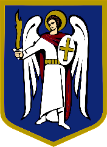 ДЕПУТАТКИЇВСЬКОЇ МІСЬКОЇ РАДИ IX СКЛИКАННЯ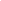 «______»_________________2020 р.                                                                              №_______________________	1) Департамент містобудування та 	архітектури виконавчого органу Київської 	міської ради (Київської міської державної 	адміністрації) 	2) Департамент з питань державного 	архітектурно-будівельного контролю	виконавчого органу Київської міської ради 	(Київської міської державної адміністрації)	3) Департамент земельних ресурсів 	виконавчого органу Київської міської ради 	(Київської міської державної адміністрації)ДЕПУТАТСЬКЕ ЗВЕРНЕННЯВідповідно до положень Конституції України, статей 2, 12, 13 Закону України «Про статус депутатів місцевих рад», Регламенту Київської міської ради, затвердженого рішенням Київської міської ради від 07.07.2016 №579/579 (зі змінами) звертаюсь з наступним.	До мене, як депутата Київради, надійшло звернення п. Володимира Красноголовця щодо забудови у жовтні 2020 року зеленої зони (газону) без проведення громадських слухань, а саме: будівництва торговельного павільйону 9Х9 м за адресою: м. Київ, Печерський район, бульвар Дружби Народів 21.	Відповідно до ст.1 Закону України «Про оцінку впливу на довкілля» вплив на довкілля (далі – вплив) – будь-які наслідки планованої діяльності для довкілля, в тому числі наслідки для безпечності життєдіяльності людей та їхнього здоров’я, флори, фауни, біорізноманіття, ґрунту, повітря, води, клімату, ландшафту, природних територій та об’єктів, історичних пам’яток та інших матеріальних об’єктів чи для сукупності цих факторів, а також наслідки для об’єктів культурної спадщини чи соціально-економічних умов, які є результатом зміни цих факторівпланована діяльність – планована господарська діяльність, що включає будівництво, реконструкцію, технічне переоснащення, розширення, перепрофілювання, ліквідацію (демонтаж) об’єктів, інше втручання в природне середовище; планована діяльність не включає реконструкцію, технічне переоснащення, капітальний ремонт, розширення, перепрофілювання об’єктів, інші втручання в природне середовище, які не справляють значного впливу на довкілля відповідно до критеріїв, затверджених Кабінетом Міністрів України.Порядок проведення громадських слухань затверджено постановою КМУ від 13.12.2017 № 989.Рішенням Київської міської ради від 21.04.2015 № 439/1304 поновлено на 5 років договір оренди земельної ділянки від 07.06.2005 № 82-6-00301 площею 0,0142 га (кадастровий номер 8000000000:82:112:0014), укладений між Київською міською радою та ТОВ «МАГАЗИН N 241 «ПРОДТОВАРИ» для будівництва, експлуатації та обслуговування торговельного павільйону на вул. Патріса Лумумби, 22/21 у Печерському районі м. Києва на підставі рішення Київської міської ради від 23.12.2004 N 960/2370 "Про передачу товариству з обмеженою відповідальністю "Магазин N 241 "Продтовари" земельної ділянки для будівництва, експлуатації та обслуговування торговельного павільйону на вул. Патріса Лумумби, 22/21 у Печерському районі м. Києва" (А-21169).Відповідно до даних МІАС ЗМД Містобудівний кадастр Києва замовником ТОВ «МАГАЗИН N 241 «ПРОДТОВАРИ» отримано Містобудівні умови та обмеження від 07.06.2017 №960/17/012/009-17, які передбачають урахування законних інтересів та вимог власників або користувачів земельних ділянок та будівель, що оточують місце будівництва, згідно зі ст.5 Закону України «Про основи містобудування».У той же час, вказану земельну ділянку згідно з Програмою комплексного розвитку зеленої зони м. Києва та концепції формування зелених насаджень у центральній частині міста, включено до переліку озеленених територій, що резервуються.Крім цього, земельна ділянка знаходиться в межах Центрального історичного ареалу, в зоні регулювання забудови ІІІ категорії, згідно з рішеннями виконкому Київради народних депутатів від 10.10.1988 №976, 16.07.1979 №920, розпорядженням КМДА від 17.05.2022 №979.На підставі викладеного, із метою захисту законних прав та інтересів членів територіальної громади міста Києва,ПРОШУ:1.	Департамент містобудування та архітектури виконавчого органу Київської міської ради (Київської міської державної адміністрації) та Департамент з питань державного архітектурно-будівельного контролю виконавчого органу Київської міської ради (Київської міської державної адміністрації) –	в межах наданих повноважень вивчити викладене питання та надати інформацію щодо законності забудови земельної ділянки площею 0,0142 га (кадастровий номер 8000000000:82:112:0014).2.	Департамент земельних ресурсів виконавчого органу Київської міської ради (Київської міської державної адміністрації) –	в межах наданих повноважень вивчити ситуацію та надати вичерпну інформацію щодо дотримання орендарем земельної ділянки кадастровий номер 8000000000:82:112:0014 вимог земельного законодавства та приписів договору оренди землі, у т. ч. за результатами обстеження в рамках здійснення контролю за використанням та охороною земель комунальної власності територіальної громади міста Києва.Відповідь прошу надати у встановлені законодавством України строки за допомогою системи електронного документообігу «Аскод», у разі відсутності зазначеної системи - на електронну адресу gromadskapt@gmail.com або на поштову адресу 04210, м. Київ, вул. Оболонська Набережна, 19, корпус 5.Депутат	Владислав ТРУБІЦИН063 102 08 24